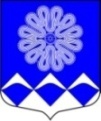 РОССИЙСКАЯ ФЕДЕРАЦИЯ АДМИНИСТРАЦИЯ МУНИЦИПАЛЬНОГО ОБРАЗОВАНИЯПЧЕВСКОЕ СЕЛЬСКОЕ ПОСЕЛЕНИЕКИРИШСКОГО МУНИЦИПАЛЬНОГО РАЙОНАЛЕНИНГРАДСКОЙ ОБЛАСТИПОСТАНОВЛЕНИЕот 12 марта  2021 года                                                                         № 27 д. Пчева Об утверждении Положения о порядке регистрации трудовых договоров и фактов прекращения	трудовых договоров работников  с работодателями - физическими лицами, не являющимися индивидуальными предпринимателями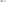 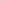 В соответствии со статьями 303, 307 Трудового кодекса РФ, Уставом муниципального образования Пчевское сельское поселение Киришского муниципального района Ленинградской области,  администрация Пчевское сельское поселение ПОСТАНОВЛЯЕТ:1. Утвердить Положение о порядке регистрации трудовых договоров и фактов прекращения трудовых договоров работников с работодателями физическими лицами, не являющимися индивидуальными предпринимателями согласно приложению.	2. Настоящее постановление опубликовать в газете «Пчевский вестник» и разместить на сайте http://pchevskoe.ru.	3. Постановление вступает в силу со дня официального опубликования.	4. Контроль за исполнением постановления оставляю за собой.    Глава  администрации                                                     Д.Н. ЛевашовРазослано: в дело-2, «Пчевский вестник», сайт.Приложениек постановлению № 27 от 12.03.2021Положение о порядке регистрации трудовых договоров и фактов прекращения трудовых договоров работников с работодателями - физическими лицами, не являющимися индивидуальными предпринимателями1. Общие положения	1.1. Работодатель физическое лицо, не являющийся индивидуальным предпринимателем (далее работодатель), проживающий на территории муниципального образования, в течение семи рабочих дней с момента заключения с работником трудового договора обязан направить документы для его регистрации в администрацию муниципального образования Пчевское сельское поселение Киришского муниципального района Ленинградской области (далее администрация), установленные в абзаце 1 пункта 2.2 настоящего Положения.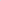 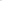 	1.2. 	Работодатель при прекращении трудового договора, указанного в пункте 1.1. настоящего Положения, в течение семи рабочих дней с момента его прекращения обязан направить в администрацию документы, установленные в абзаце 2 пункта 2.2 настоящего Положении, для регистрации факта прекращения указанного договора.	1.3.Регистрация трудового договора, заключенного с работником, факта прекращения данного зарегистрированного трудового договора осуществляется в уведомительном порядке.	1.4. При регистрации трудового договора, заключенного с работником, факта прекращения данного зарегистрированного трудового договора администрация обеспечивает конфиденциальность персональных данных в соответствии с требованиями законодательства.	1.5. Порядок представления информации о регистрации трудовых договоров, фактов прекращения трудовых договоров предоставляется в соответствии с требованиями законодательства.2. Процедура регистрации трудовых договоров и фактов прекращения трудовых договоров работников с работодателями - физическими лицами, не являющимися индивидуальными предпринимателями	2.1.Документы для регистрации трудового договора, заключенного с работником, факта прекращения данного зарегистрированного трудового договора работодателем или уполномоченным им лицом, действующим на основании доверенности (далее - уполномоченное лицо) представляются в администрацию.	2.2. Для регистрации трудового договора, заключенного с работником, работодатель (уполномоченное лицо) в администрацию представляет Уведомление о заключении трудового договора (приложение 1) с приложением одного экземпляра трудового договора, либо его копии.Для регистрации факта прекращения зарегистрированного трудового договора с работником работодатель (уполномоченное лицо) в администрацию представляет Уведомление о факте прекращения (расторжения) трудового договора (приложение 2), с указанием оснований, установленных Трудовым кодексом Российской Федерации, либо дополнительных оснований, установленных в трудовом договоре, заключенном с работником.2.3. В случае если для регистрации трудового договора, заключенного с работником, факта прекращения данного зарегистрированного трудового договора представлены документы с нарушением требований пункта 2.2 настоящего Положения администрация в десятидневный срок уведомляет работодателя о необходимости представить недостающие сведения. В этом случае регистрации трудового договора, заключенного с работником, факта прекращения зарегистрированного трудового договора осуществляется после предоставления недостающих сведений.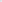 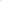 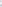 Не допускается отказ в регистрации трудового договора, заключенного с работником, по причине его несоответствия трудовому законодательству, а также отказ в регистрации факта прекращения данного зарегистрированного трудового договора по причине несоблюдения сторонами данного трудового договора трудового законодательства при его прекращении.2.4. Документы, указанные в пункте 2.2 настоящего положения могут быть представлены в администрацию при личной явке, либо направлены почтовой связью или в электронной форме через официальный сайт администрации по адресу http://pchevskoe.ru.	        2.5. Регистрация трудового договора, заключенного с работником, факта прекращения (расторжения) данного зарегистрированного трудового договора администрацией осуществляется путем занесения сведений о трудовом договоре, заключенном с работником, факте прекращения данного зарегистрированного трудового договора в журнал регистрации трудовых договоров в течение 5 рабочих дней с момента поступления документов, указанных в пункте 2.2. настоящего Положения.В журнале регистрации трудовых договоров указываются: в случае регистрации трудового договора дата поступления трудового договора на регистрацию, дата его заключения, данные сторон трудового договора, место работы или выполняемые функции, срок действия трудового договора; в случае факта прекращения (расторжения) данного зарегистрированного трудового договора - дата прекращения трудового договора, основание прекращения трудового договора.2.6. Уведомить о возникновении (заключении) трудового договора с работодателем, либо о факте прекращения трудового договора с работодателем может работник, либо его представитель по доверенности.В случае смерти работодателя или отсутствия сведений о месте его пребывания в течение двух месяцев, иных случаях, не позволяющих продолжать трудовые отношения и исключающих возможность регистрации факта прекращения трудового договора, работник имеет право в течение одного месяца обратиться в администрацию для регистрации факта прекращения этого трудового договора.Приложение № 1	Главе  администрации муниципального образования Пчевское сельское поселение Киришского муниципального района Ленинградской областиот Ф.И.О.     _________________________       зарегистрированного по адресу:    ______________________________________________________________________                                                 (указывается место жительства в соответствии с регистрацией)Телефон_________________________ (при наличии)УВЕДОМЛЕНИЕО ЗАКЛЮЧЕНИИ ТРУДОВОГО ДОГОВОРА, ЗАКЛЮЧЕННОГО РАБОТОДАТЕЛЕМ - ФИЗИЧЕСКИМ ЛИЦОМ, НЕ ЯВЛЯЮЩИМСЯ ИНДИВИДУАЛЬНЫМ ПРЕДПРИНИМАТЕЛЕМ, С РАБОТНИКОМ	Уведомляю, что мной(фамилия, имя, отчество (полностью) работодателя)(адрес места жительства)Заключен  трудовой	  договор,  с  работником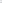 (реквизиты договора (при наличии) (фамилия, имя, отчество (полностью) работника)Для регистрации трудового договора мной представляются экземпляр трудового договора копии трудового договора)._______________	__________                        _________________дата подачи уведомления	подпись	расшифровка подписиПриложение № 2	Главе  администрации муниципального образования Пчевское сельское поселение Киришского муниципального района Ленинградской областиот Ф.И.О.     _________________________       зарегистрированного по адресу:    ______________________________________________________________________                                                 (указывается место жительства в соответствии с регистрацией)Телефон_________________________ (при наличии)УВЕДОМЛЕНИЕО ПРЕКРАЩЕНИИ ТРУДОВОГО ДОГОВОРА, ЗАКЛЮЧЕННОГО РАБОТОДАТЕЛЕМ - ФИЗИЧЕСКИМ ЛИЦОМ, НЕ ЯВЛЯЮЩИМСЯ ИНДИВИДУАЛЬНЫМ ПРЕДПРИНИМАТЕЛЕМ, С РАБОТНИКОМ	Уведомляю, что трудовой договор (реквизиты договора (при наличии), заключенный мной(фамилия, имя, отчество (полностью) работодателя или работника)(адрес места жительства (в соответствии с регистрацией)с  работником (работадателем)___________________________________________расторгнут(фамилия, имя, отчество (полностью) работника или работадателя)Основание прекращения  трудового договора:_____________________________________________________	__________                        _________________дата подачи уведомления	подпись	расшифровка подписи